III B - zajęcia indywidualne  Urszula MatyjaśkiewiczWtorek 12.05.2020r.Rozpoznasz i nazwiesz zwierzęta hodowlane. Dowiesz się, po co hodujemy zwierzęta. Zaśpiewasz piosenkę. Poćwiczysz dodawanie w zakresie 10.1.Obejrzyj film ,, Zwierzęta na wsi”. Zapamiętaj nazwy zwierząt występujących w filmie. Wymień   nazwy tych zwierząt.https://www.youtube.com/watch?v=efqoaJvBjWU2.Posłuchaj piosenki ,, Dziadek fajną farę miał”.  Powiedz, jakie zwierzęta hodował dziadek. Naucz się śpiewać piosenki.https://www.youtube.com/watch?v=fUX5kYzzi5Q3. W zeszycie w linie  napisz datę 12 maja i na zielono  Na wiejskim podwórku.4. Przeczytaj wyrazy. Wpisz  do zeszytu nazwy zwierząt hodowlanych.5.Wydrukuj kartę pracy. Połącz zwierzę z produktem. Pokoloruj.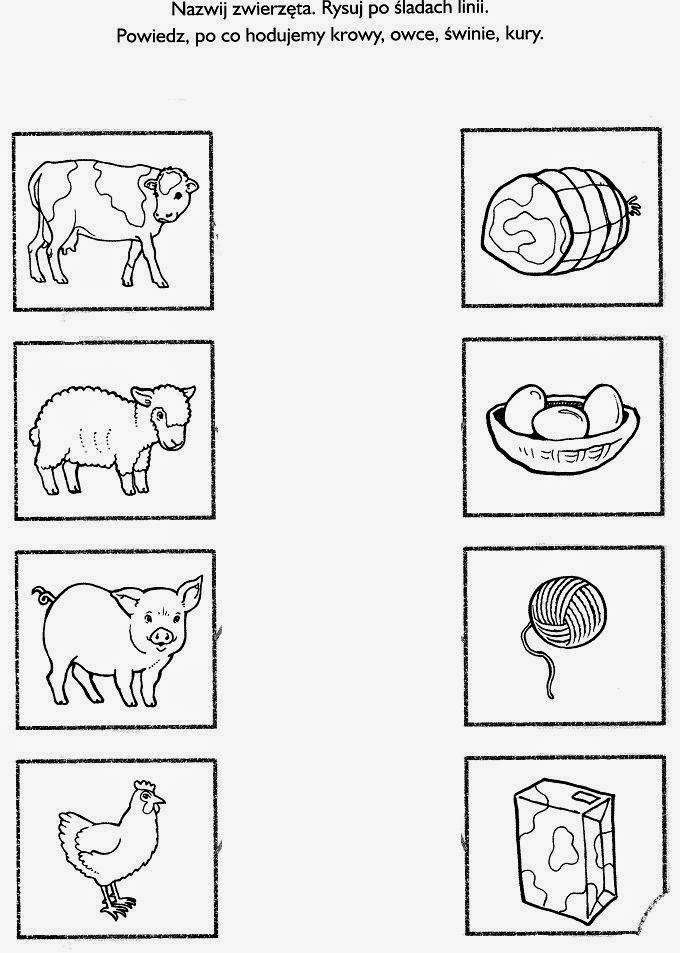 6. Zapisz  w zeszycie w kratkę działania i oblicz. Możesz powycinać okienka                  i wkleić.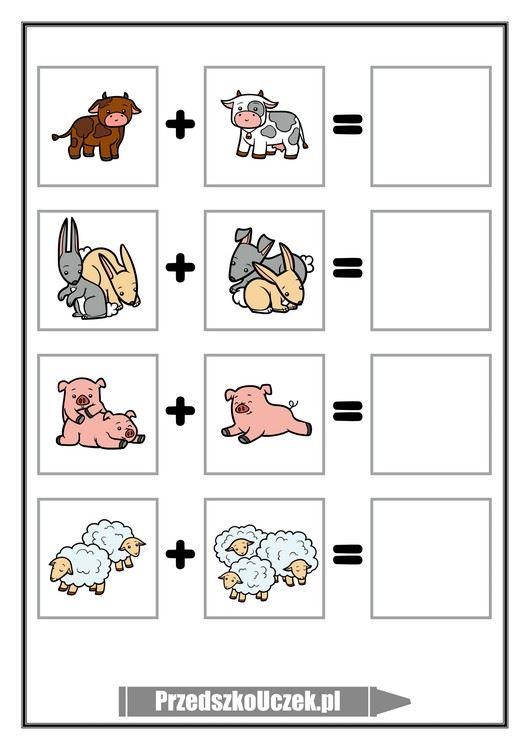 Środa 13.05.2020r.Dowiesz się, dlaczego niektóre zwierzęta nazywamy ssakami. Nazwiesz mamę i jej potomstwo. Poćwiczysz liczenie.1.Obejrzyj film,, Piesek szuka mamy”.  Wykonaj kartę pracy.https://www.youtube.com/watch?v=E5bWIQo182c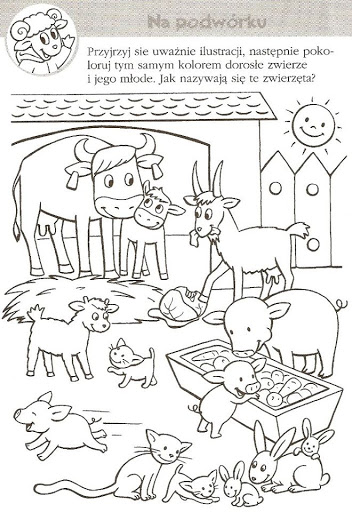 3.W zeszycie w linie napisz datę 13 maja i na zielono Ssaki hodowlane.  Dopisz  do dziecka jego mamę:( klacz, krowa, owca, maciora, koza)źrebak –                                                prosię -cielę –                                                   koźlątko - jagnię –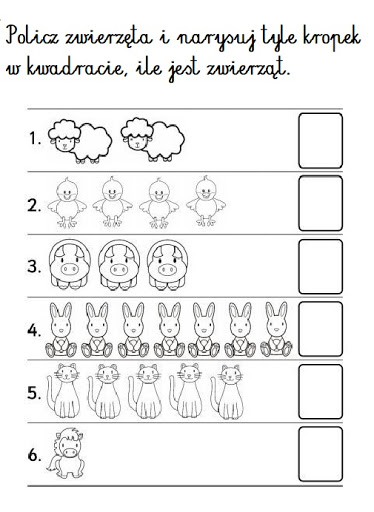 4.W zeszycie w kratkę napisz działania i oblicz ile jest razem:-prosiąt  i źrebiąt                                                         - prosiąt i króliczków- jagniąt i kociąt                                                            -  kociąt i prosiątCzwartek 14.05.2020r.Dowiesz się, dlaczego niektóre zwierzęta nazywamy ptakami. Skąd biorą się małe ptaszki. Nazwiesz mamę i jej potomstwo. Poćwiczysz liczenie.1.Obejrzyj film o ptakach domowych. Powiedz, jakie ptasie rodziny  pokazane były w filie. https://www.youtube.com/watch?v=Ee9CbYWTYgs2.Obejrzyj zdjęcie. Nazwij ptaki.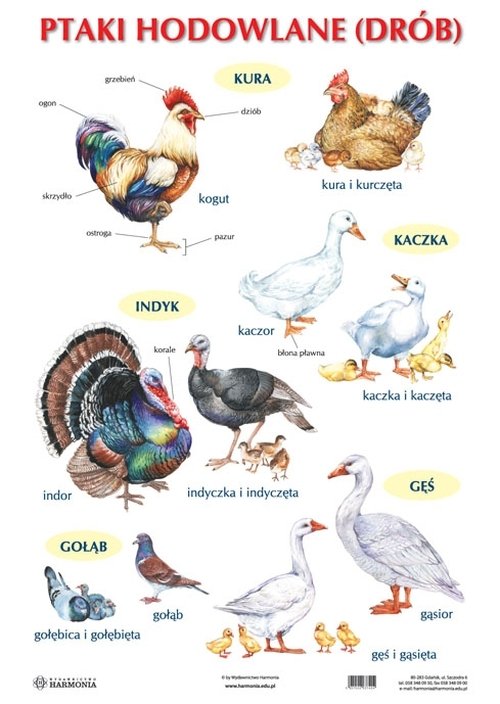 2. W zeszycie w linie zapisz  datę 14 maja i Ptaki hodowlane. Dopisz do dzieci ich matkę: ( indyczka, kaczka, gęś, kura)kurczęta -                   indyczęta -              kaczęta -                              gęsięta -  3. Narysuj  w zeszycie wybranego ptaka z potomstwem.4. Policz na zdjęciu i zapisz w  zeszycie w kratkę  ile ptaków jest w każdej rodzinie  według wzoru:Indyki    1+1+3= 4                            Kaczki ………………………Kury     …………………                         Gęsi     …………………………Piątek 15.05.2020r. Narysujesz psa, nazwiesz jego części ciała. Dowiesz  się , w jaki sposób psy pomagają ludziom. Poznasz, jakie są potrzeby psa. Nazwiesz akcesoria dla psa ( kaganiec, obroża, smycz, legowisko, miska). Ułożysz zdania z rozsypanki wyrazowej. Poćwiczysz dodawanie.1.Razem  z krasnalem Tadziem narysuj  psa. Pokoloruj. Nazwij części ciała psa.https://www.youtube.com/watch?v=9D_PQ72614Y 2. Jak psy pomagają ludziom? – obejrzyj filmy. Pies ratownikhttps://www.youtube.com/watch?v=FY5BoYDqiKkPies policyjnyhttps://www.youtube.com/watch?v=MWPQ2tFFnSMPies pasterskihttps://www.youtube.com/watch?v=0WJ8Dyl8q9sPies przewodnikhttps://www.youtube.com/watch?v=hXsTm1EnsXc2. W zeszycie w linie napisz datę 15 maja i Pies. Ułóż  2 zdania z rozsypanki  wyrazowej  i zapisz.3.Przepisz do zeszytu działania z pieska i oblicz. Możesz powiększyć, wydrukować i pokolorować.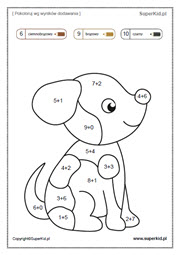 KROWASARNADZIKPIESKACZKAŚWINIAKURAKOŃŻABAINDYKPieszwierzę todomowe.pomagająPsyLudziom.